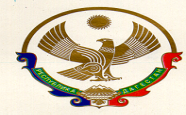 МУНИЦИПАЛЬНОЕ КАЗЕННОЕ ОБЩЕОБРАЗОВАТЕЛЬНОЕ УЧРЕЖДЕНИЕ«ЯМАНСУЙСКАЯ СРЕДНЯЯ ОБЩЕОБРАЗОВАТЕЛЬНАЯ ШКОЛА» с. ЯМАНСУ  НОВОЛАКСКОГО РАЙОНА   РЕСПУБЛИКИ ДАГЕСТАН368169                                                                         с. Ямансу                                                          тел.89282504441                                                  ПРИКАЗ№                                                                                                     от 02.06.2020г.О проведения информационно-разъяснительной работы с организаторами пунктов проведения экзаменов в форме ЕГЭ в 2020 году.          В целях предотвращения случаев нарушения требований нормативных актов по проведению ЕГЭ, в том числе конфиденциальности и информационной безопасности, неисполнения или ненадлежащего использования возложенных на них обязанностей, злоупотребления установленными полномочиями, совершенными из корыстной или иной личной заинтересованности, а также иных случаев, могущих повлечь привлечение к ответственности                                                                  приказываю:Заместителю директора по УВР Дибировой Н.А.:  1. провести  информационно-разъяснительную  работу с организаторами ППЭ; 2.  Ознакомить  с федеральными и региональными документами по организации и проведению ЕГЭ в 2020 году; 3.   Ознакомить со своими функциями, правами и обязанностями в рамках выполнения работ по проведению ЕГЭ в соответствии с методическими материалами по организации и проведению единого государственного экзамена (ЕГЭ), направленные письмом МОН РФ Федеральной службой по надзору в сфере образования и науки, а так же с формами ППЭ; 4).  Предупредить письменно о привлечении к административной ответственности за неисполнение,  или ненадлежащее выполнение своих обязанностей и злоупотребление служебным положением. Список организаторов:1.Байхатов Р.Х.                            2.Кадырова Т.Х.                           3.Темирсултанова З.Х. 4. Дибирова Н.А.  Директор МКОУ «Ямансуйская СОШ»                                М.Э.РашаеваС приказом ознакомлена:                                                             Дибирова Н.АОГРН 1020500909990                      ИНН/КПП 0524005172/052401001